C.V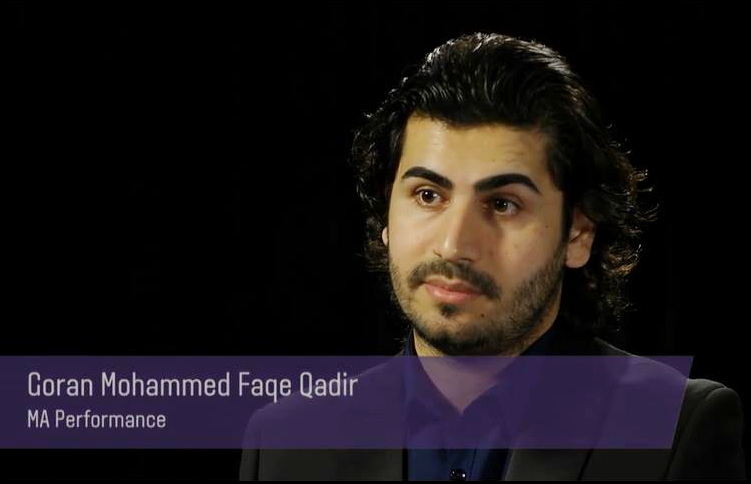 ناو:  گۆران محمد  فەقێ قادرشوێنی لە دایک بوون:  سلێمانیشوێنی نیشتەجێبوون:  هەولێرموالید:  ١٩٨٥goran.mohamme82@yahoo.com ئیمەیل/ ژمارەی تەلەفۆن/ ٠٧٧٠١٥١٨٣٧٠ پیشە:  مامۆستا لە زانکۆی سەلاحددین/ کۆلێژی هونەرە جوانەکان- بەشی شانۆ/ لە ساڵی ٢٠١٤ تاوەکو ئێستا.بڕوانامە/  پسپۆری:١ -  هەڵگری بڕوانامەی (ماستەر) لە (دەرهێنانی دراما )  لە زانکۆی ( لیدس) لە ووڵاتی بریتانیا /(٢٠١٣ -٢٠١٤).٢ -  هەڵگری بروانامەی (بەکالریۆس) لە هونەری (دەرهێنانی شانۆ) زانکۆی سەلاح دیین/ هەولێر(٢٠٠٦ – ٢٠١٠).٣ - هەڵگری بڕونامەی (دیبلۆم) لە هونەری شانۆ  و بواری ( نواندن)  /پەیمانگای هونەرە جوانەکان- سلێمانی/ (٢٠٠١-٢٠٠٦).زانینی زمان:١ -  ئینگلیزی٢ -  عربی٣ -  کوردیتێبینی/  ماوەی ١٩ ساڵە لەبواری هونەری (شانۆو دراما) کار دەکەم وەکو دەرهێنەرو نواندن، ماوەی ١٠ ساڵە لەبواری (میدیای) کار دەکەم لەبوارەکانی (دۆبلاژ، خوێندنەوەی بەرنامەی دۆکیومینتەری، لەگەڵ وەرگێرانی دراماو زنجیرە پرۆگرامی دۆکیومێنتەری لەزمانی ئینگلیزیەوە بۆ زمانی کوردی.لەپاڵ ئەمانەشدا من دەمەوێت لەکەناڵە بەڕێزەکەتان وەکو (دەرهێنەری پرۆگرام) یاخود وەکو (بێژەر)  یان (بەرپرسی بەش-ئیداری) ) کارتان لەگەڵ بکەم چونکە ئەو چەند بوارە لەڕوی ئەزمون و لەڕووی پسپۆریەوە ڕاستەوخۆ پەیوەندیان بە پیشەو ئەزمونی کارکردن و جۆری پسپۆڕی بڕانامەکانمەوە هەیە. ئەمە جگە لەوەی وەک لەسیڤیەکەدا ئاماژەم پێکردوە شارەزایەکی باش و پرۆفیشناڵم لەبوارەکانی کاری دۆبلەری  و وەرگێڕان و خوێندنەوەی کاری دۆکیۆمێنتەری هەیە.تکایە زیاتر سەرنج بدەنە بەشەکانی تری( سی ڤی)یەکە هەتا باشتر لە مەبەستم تێبگەن لەڕووی پێشەی و ئەزمونی کارکردنمەوە.کارکردنم لە بواری دۆبلاژی تەلەفزێۆنیدا وەکو (دۆبلەر):١ -  زنجیرە درامای تەلەفزێۆنی "بێریڤان" بۆ کەناڵی ئاسمانی (کەناڵ ٤)/ ساڵی(٢٠٠٨).٢ -    زنجیرە دۆکیۆمێنتەری "ئاڵتۆنی ڕەش" بۆ کەناڵی ئاسمانی (نێت تیڤی)/ ساڵی (٢٠١٥).٤  - زنجیرە درامای تەلەفزیۆنی "گوڵێ ڕەش" بۆ کەناڵی ئاسمانی (تێت تیڤی)./ سالێ(٢٠١٥-٢٠١٦).٥  -  زنجیرە درامای تەلەفزیۆنی " چیرۆکی ئێمە" بۆ کەناڵی تەلەفزیۆنی (بیابان). ساڵی (٢٠١٦ – ٢٠١٧).٦ – زنجیرە درامای "شوانی ئەستێرەاکان" بۆ کەناڵی تەلەفزیۆنی (نیو ئاڕات) ساڵی (٢٠١٧)٧  - زنجیرە درامایی "تینی عەشق" بۆ کەناڵی لەتەفزیۆنی ( نیو ئاڕت) (٢٠١٨)کارکردنم وەکو  وەرگێڕ بۆ تیڤی و دەزگاکانی بڵاوکردنەوە/  (وەرگێڕان)١- وەرگێرانی زنجیرە پرۆگرامێکی دۆکیۆمینتەری تەلەفزێۆنی لە زمانی ئینگلیزیەوە بۆ زمانی کوردی بە ناوی "جەنگ لە نێوان گوڵەکانەوە"  بۆ (کۆمپانیای بیابان) ساڵی (٢٠١٥).٢ - وەرگێرانی زنجیرە پرۆگرامێکی دۆکیۆمینتەری تەلەفزێۆنی لە زمانی ئینگلیزیەوە بۆ زمانی کوردی بە ناوی "جەنگی سۆڤیەت" / بۆ کەناڵی ئاسمانی (نێت تی ڤی) ساڵێ (٢٠١٥).٣-  وەرگێرانی زنجیرە پرۆگرامێکی دۆکیۆمینتەری تەلەفزێۆنی لە زمانی ئینگلیزیەوە بۆ زمانی کوردی بە ناوی "چۆن کەل وپەل دروست دەکرێت" / بۆ کەناڵی ئاسمانی (کورد ماکس)ساڵی ( ٢٠١٦).٤-   وەرگێرانی زنجیرە پرۆگرامێکی دۆکیۆمینتەری تەلەفزێۆنی لە زمانی ئینگلیزیەوە بۆ زمانی کوردی بە ناوی" شاڕی قۆڵبرەکان" بۆ کۆمپانیاو تیڤی (بیابان) / لە ساڵێ (٢٠١٦).٥-  وەرگێرانی بەشی دووەمی  زنجیرە پرۆگرامێکی دۆکیۆمینتەری تەلەفزێۆنی لە زمانی ئینگلیزیەوە بۆ زمانی کوردی بە ناوی" شاڕی قۆڵبرەکان" تیڤی (نیو ئاڕت) / لە ساڵێ (٢٠١٧).٦-  وەرگێرانی زنجیرە پرۆگرامێکی دۆکیۆمینتەری تەلەفزێۆنی لە زمانی ئینگلیزیەوە بۆ زمانی کوردی بە ناوی" گەشتەکانی گەوجێک" بۆ تیڤی (نیو ئاڕت) / لە ساڵێ (٢٠١٨).٧-  وەرگێرانی زنجیرە پرۆگرامێکی دۆکیۆمینتەری تەلەفزێۆنی لە زمانی ئینگلیزیەوە بۆ زمانی کوردی بە ناوی" ژیان لەپاش نەمانی مرۆڤەکان"  تیڤی (نیو ئاڕت) / لە ساڵێ (٢٠١٨).٨ - وەرگێرانی زنجیرە پرۆگرامێکی دۆکیۆمینتەری تەلەفزێۆنی لە زمانی ئینگلیزیەوە بۆ زمانی کوردی بە ناوی" نهێنیەکان لەژێر تەپ و تۆزدا"  تیڤی (نیو ئاڕت) / لە ساڵێ (٢٠١٧)٩  - وەرگێرانی زنجیرە پرۆگرامێکی دۆکیۆمینتەری تەلەفزێۆنی لە زمانی ئینگلیزیەوە بۆ زمانی کوردی بە ناوی" لەگەڵ ڕیک ستیڤ"  تیڤی (نیو ئاڕت) / لە ساڵێ (٢٠١٧)ئەزمونی خوێندنەوەی بەرنامەی دۆکیۆمیتنەری/ وەکو (بێژە)). (٢٠١٧)JSN١ -زنجیرە دۆکیومێنتەری "هونەری ژیان" بۆ کەنالی تەلەفزیۆنی (٢ -  زنجیرە دۆکیومێنتەری " شاری قۆڵبڕەکان" بۆ کەناڵی تەلەفزۆنی ( نیو ئاڕت).(٢٠١٧) ٣- زنجیرە دۆکیومێنتەری " گەشتەکانی گەوجێک" بۆ کەنالی تەلەفزیۆنی (نیو ئاڕت)(٢٠١٨).٤ – زنجیرە دۆکیومێنتەری " ژیان لەپاش مردنی مرۆڤەکان" بۆ تیڤی (نیو ئاڕت)(٢٠١٨).٥ – زنجیرە دۆکیومێنتەری " لەگەڵ ڕیک ستیڤ" بۆ تیڤی ( نیو  ئاڕت) (٢٠١٧).٦  - زنجیرە دۆکیومێنتەری " نهێنیەکان لەژێر تەپ و توزدا" بۆ تیڤی (نیو ئاڕت) (٢٠١٧).وەرگێرانی کتێب لە ئینگلیزیەوە بۆ کوردی/*کتێبی "پازدە شانۆنامە" نوسینی (ئەلێکس بڕاون) / ساڵی( ٢٠١٥)*  وەرگێرانی چەندین بابەتیتر دەربارەی زمانی جەستە، دەنگی ئاکتەر، نواندن و دەرهێنانی شانۆیی، لەگەل هونەری دراماتۆرگی.ئەزمونی زانستی لە دەرەوەی ووڵات:* بەشداریکردن لە وڕکشۆپێک لە وڵاتی پرتۆگال بەناوی "گرنگی دەنگ و جەستە لە شانۆو بەردەم کامێردا. (٢٠١٤).* بەشداریکردن و  نواندن لە فیستیڤاڵی نێودەوڵەتی "سیبیو" لە وڵاتی ڕۆمانیا(٢٠١٤).* ئەنجامدانی وۆرکشۆپێک دەربارەی ڕهێنانی ئاکتەر، یان پێشکەشکار بە شیوەی پێرپۆرمانس لە زانکۆی "لیدس بکێت" (٢٠١٤).* بەشداریکردن لە ۆرکشۆپیک دەربارەی ڕۆڵی ئافرەتان و "زمانی جەستە"یان، لە ئیش و کارە جۆراوجۆرەکاندا ، هەروەها لە شانۆ درامادا لە زانکۆی لیدس لە وڵاتی بەریتانیا.* بەشداریکردن لە ۆرکشۆپێک دەربارەی " مایەرهۆڵدو هونەری بایۆمیکانیک" لە زانکۆی لیدس/ بریتانیا. کەلەلایەن مایەرهۆڵد ناسی گەورەی بەریتانی (ڕۆبێرت لێچ) سازکرابوو (٢٠١٣). ئەزمونەکانم وەکو نواندن لە ناوەوە و دەرەوەی وڵات:* نمایشی "پرۆژەیەک بۆ ژیان" دەرهێنانی مۆفەق عارف/ (٢٠٠١).*نمایشی "گۆرانی چایکا" دەر‌‌هێنانی یوسف محمد/ (٢٠٠١).*نمایشی "ماکبێس" /دەر‌هێنانی هۆشمەد محمد/ (٢٠٠٢).*نمایشی دارستانی بەختیاری" / شانۆی منداڵان/ دەرهێنانی هێرۆ جواد/ (٢٠٠٣).*نمایشی "بۆیاخچیەکان یادگاریان نیە" / دەرهێنانی هێرۆ جواد/ (٢٠٠٤).*نمایشی "چوار سندوق" / دەرهێنانی / تەرزە ئەنوەر/ (٢٠٠٥).*نمایشی هاملێت بە بێ هاملێت/ دەرهێنانی/ دکتۆر فازل خلیل/ (٢٠٠٧).*نمایشی "تەنها یەک شەو" / دەر‌هێنانی / کاروخ ئیبراهیم/ (٢٠١٠)*نمایشی "پێرفۆرمانس" /دەرهێنانی ئۆلیڤەر بڕەی/ (٢٠١٤).ئەو کارانەی وەکو دەر‌هێنەر ئەنجام داون لە ناوەوە و دەرەوەی وڵات:*   نمایشی " تەنهای" لە ساڵی( ٢٠٠٧).*نمایشی "سات" لە ساڵێ (٢٠٠٨).* چەند ساڵ گفتۆگۆ بە تەلەفۆن (٢٠٠٨)* نمایشی " لە ئێوارەیەکدا" لە ساڵێ (٢٠٠٩).*نمایشی "جەنگ" لە ساڵی (٢٠٠٩).*نمایشی " دیمەنێکی خامۆش" لە ساڵی (٢٠١٠).*نمایشی " ئیمەو ئەوان" لە ساڵی (٢٠١٤). بریتانیا.*نمایشی " بەزمی کچە ئاکتەرێک" لە ساڵی (٢٠١٦) زانکۆی سەلاح ددین.*نمایشی "چیرۆکی ورچەکانی پاندا" لەساڵی (٢٠١٧) .*نمایشی "مامۆستا" لەساڵی (٢٠١٨).......................................................................................